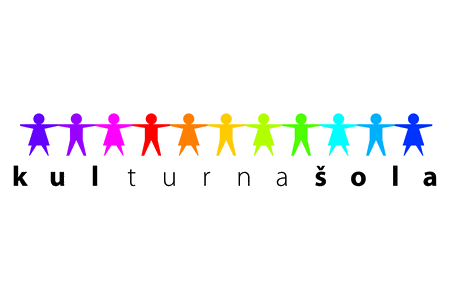 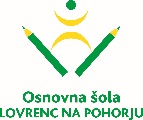 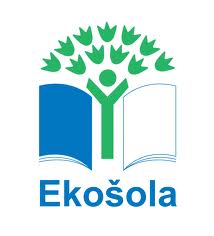 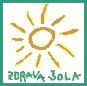 Spoštovani starši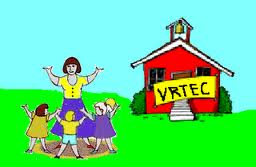 Kmalu se bo začelo novo vrtčevsko leto 2016/17, zato vas vabimo na 1. roditeljski sestanek,ki bo v četrtek, 25. 8. 2016, ob 17. uri, v šolski avli.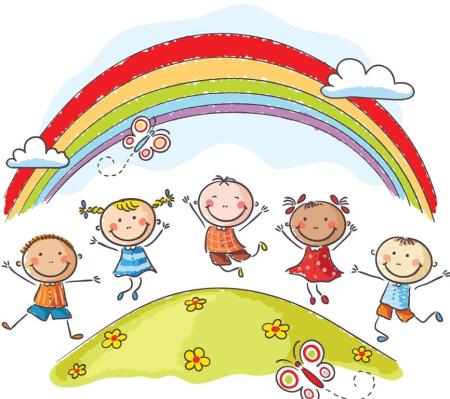 DNEVNI RED:Uvodne informacijeRazporeditev otrok v skupineRazno                               Skupnemu delu bodo sledili sestanki po skupinah.Prijazno vabljeni!                      Ravnateljica:                                                                                                      Marija Osvald Novak,  prof.Vzgojiteljice